By the end of the year 5th graders will be able to: Notes:Level 4 G/T: Have advanced students write a short paragraph about something they know a lot about. However, as they write, they must replace the word for the topic with a nonsense word. For example, if they write about soccer, they should replace the word "soccer" with a nonsense word. Have advanced students exchange papers to see if they can determine what the other students wrote about.Assessment (10 minutes) Ask students to write the following sentence and replace the nonsense word with a word that makes sense: "People enjoy swimming in the indoor wendoy in the winter since it is too cold to be outdoors." Have the students write a short explanation of how they arrived at their answer.Students will: create a Context Clue Anchor Chart. List and describe five common kinds of clues (direct definition, definition after a comma, antonym, synonym, and example) with an example of each. Then, have students suggest meanings for the underlined words in the examples. Discuss how they determined the meaning and what clues they found in the context. The process of creating the Anchor Chart helps students solidify their understanding of each kind of context clue. In addition, the chart itself can be used as a go-to reference before asking a teacher for help.Enrichment Activity:Create a “Disney Main Idea and Theme Mini-Book”. Brainstorm ten Disney movies from past to present that you have viewed. On each page of the mini-book, include the title of the movie, the main idea of the movie, the theme of the movie and an illustration of the movie. Add an illustration to each page as well. Include a cover and bind your book together.Create five greeting cards with each card having a different theme (e.g. sorry you’re moving, love you, missing you). Write a two-stanza poem on each card that matches the theme of the card. Remember, themes are inferred and not stated, so write the poem so that the recipient uses the clues to understand the theme. Decorate each card to make them attractive.Level 4:Take a piece of literature in a certain text structure and change it into a different text structure. Create a text structure booklet:Text Structure Booklet: Each page of the booklet will include a definition of the term and an original example. Each of your examples must also include a picture. Level 4: Make a plot timeline of your life on a long and narrow piece of paper as if your life was one long story. Label the climax, the most important rising action events and the most important falling action events and your life’s resolution. Write one paragraph to explain each event after labeling whether it is a rising action, climax, falling action or resolution. Create an illustration for each event as well. Students will use a given passage or text and change key literary elements.  They will explain how these changes impact the meaning of the story.Level 4:Create a full-size poster that explains how to determine the author’s point of view. Include all the types of point of view that you have learned about and strategies to identify the different points of view. Make the poster decorative and very informative.Let’s say that your mother or father purchased a new washer and dryer and it is damaged. The washer dries clothes and the dryer washes clothes. Write a letter to the company explaining why you need them to come pick up their appliances and why you’re asking for a refund. Write the one-page letter in 3rd person limited point of view. Using a passage that is in 3rd person, change the point of view to 1st person and explain how this changes your understanding of the story.  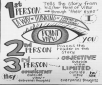 Level 4:Create a poster illustrating and explaining each type of literary element with in-depth examples.Create a google slide presentation highlighting and explaining the impact on meaning of  literary devices found in a song. Songs could include Loose Change, High Horse, Butterflies, etc… ELA StrandSpecific SkillFoundationsUse skills such as syllabication, knowledge of roots, suffixes, and prefixes, and knowledge of phonics to read unfamiliar words.Read grade appropriate text with accuracy, and with appropriate phrasing, expression, rate, and understandingPrint all letters quickly enough to write sentences without losing track of ideas and legibly enough for others to read what was writtenWrite and read in cursiveComprehension Read literary and informational text with understanding and identify the main idea and key detailsSummarize longer texts in greater detailDescribe characters, setting, plot, conflict, and theme using specific details and compare/contrast these elements across different stories Compare/contrast a narrator’s point of view, the difference between first and third-person  Answer inferential questions by providing relevant and specific details from texts to support answersIdentify text structure (compare/contrast, cause/effect, problem/solution, sequence, etc.) and explain how text features help the reader comprehend text Identify and understand figurative language (imagery, similes, metaphors, alliteration, personification, alliteration, idiom, and hyperbole)Language Distinguish and understand words with multiple meaningsUse context clues and knowledge of common Latin roots, prefixes and suffixes to determine word meaning    Use knowledge of English grammar and vocabulary in both speech and writingUse skills such as syllabication, knowledge of roots, suffixes, and prefixes, and knowledge of phonics to spell multisyllabic wordsSpeak and listen in formal (presentations) and informal (collaborative discussions) waysWriting Compose complex sentences of various typesWrite narrative, informational, and opinion essays of multiple paragraphs that include an introduction, body and conclusion through editing and rewriting to create clear and organized workCreate and research a topic to build knowledgeUse content-specific vocabulary, such as science and social studies, in their own writingSubject and Quarter: Reading, 1st QuarterSubject and Quarter: Reading, 1st QuarterGrade: 5thStandard  5.4.R.2 Students will use context clues to clarify the meaning of words. RC Standard Use context clues to clarify the meaning of wordsStandard  5.4.R.2 Students will use context clues to clarify the meaning of words. RC Standard Use context clues to clarify the meaning of wordsSupporting Standards5.4.R.1 Students will identify relationships among words, including synonyms, antonyms, analogies, homophones, and homographsLearning Goal/I Can Statement  I can use context clues to: determine meaning of words, clarify the meaning of words, distinguish among multiple-meaning words.Learning Goal/I Can Statement  I can use context clues to: determine meaning of words, clarify the meaning of words, distinguish among multiple-meaning words.Learning Goal/I Can Statement  I can use context clues to: determine meaning of words, clarify the meaning of words, distinguish among multiple-meaning words.Proficiency ScaleProficiency ScaleResourcesScore4.0Students can add context clues to their writing to help the reader determine or clarify the meaning of words and distinguish among multiple-meaning words. ANDStudent can use the I.D.E.A.S acronym to determine the type of context clues being used in a passage.Essential Question What are context clues? How can I use them to understand grade level text?Score3.0Student can use context clues to determine or clarify the meaning of words including synonyms, antonyms, analogies, homophones, and homographs.Assessments (Pre, Mid, Post)5.4.R.2 Context Clues AssessmentScore2.0Student can correctly define synonym, antonym, analogy, homophone, and homograph.Lesson Resourceshttps://drive.google.com/open?id=1e19WQXewu15lfTEIyIW1C_QBZS0UQHhqhttps://drive.google.com/open?id=13SjoZFkSRhyVVjY9-x7gSUuM4VdMIWNlOKSDE Standard 5.4.R.2OKSDE FrameworkDC ELA Vertical Progression Score 1.0With help, the student has partial success at level 2 and 3 content.Academic Vocabulary - distinguish, multiple meaning, context cluesRtI SupportInterventionsEnrichmentVertical AlignmentVertical AlignmentVertical Alignment4.4.R.2 Students will use context clues to clarify the meaning of words. 5.4.R.2 Students will use context clues to clarify the meaning of words. 6.4.R.2 Students will use context clues, connotation, and denotation to determine or clarify the meaning of words or distinguish among multiple-meaning words.Subject and Quarter: Reading, 1st QuarterSubject and Quarter: Reading, 1st QuarterGrade: 5thStandard  5.2.R.3Students will summarize and sequence the important events of a story.RC Standard Summarize and sequence the events of a storyStandard  5.2.R.3Students will summarize and sequence the important events of a story.RC Standard Summarize and sequence the events of a storySupporting Standards5.2.R.1 Students will explain how key supporting details support the main idea of a text.5.2.R.4 Students will summarize facts and details from an informational text.Learning Goal/I Can Statement  I can summarize and sequence the important events of a story.Learning Goal/I Can Statement  I can summarize and sequence the important events of a story.Learning Goal/I Can Statement  I can summarize and sequence the important events of a story.Proficiency ScaleProficiency ScaleResourcesScore4.0Student can determine if a summary is accurate and make corrections if needed.Essential Question Score3.0Student can summarize and sequence the important events of a story.Assessments (Pre, Mid, Post)5.2.R.3 Summary AssessmentScore2.0Student can sequence the events of a story.Lesson ResourcesGraphic organizerFlocabularyYouTube SongOKSDE Standard 5.2.R.3OKSDE FrameworkDC ELA Vertical Progression Score 1.0With help, the student has partial success at level 2 and 3 content.Academic VocabularyLiterary elementsSequence/Order/Chronological signal wordsRtI SupportInterventionsEnrichmentVertical AlignmentVertical AlignmentVertical Alignment4.2.R.3 Students will summarize and sequence the important events of a story. 5.2.R.3 Students will summarize and sequence the important events of a story. 6.2.R.3 Students will paraphrase a paragraph in their own words to demonstrate comprehension.Subject and Quarter: Writing, 1st QuarterSubject and Quarter: Writing, 1st QuarterGrade: 5thStandard  5.5.W.1 Students will compose simple, compound, and complex (i.e., independent and dependent clauses) sentences.RC Standard Compose simple, compound, and complex sentences Standard  5.5.W.1 Students will compose simple, compound, and complex (i.e., independent and dependent clauses) sentences.RC Standard Compose simple, compound, and complex sentences Supporting Standards5.5.W.4 Students will write using correct capitalization mechanics.5.5.W.5 Students will write using correct end mark mechanics.5.5.W.6 - Students will use the correct forms of it’s/its, you’re/your, and they’re/their.5.5.W.7 Students will use commas to separate individual words in a series, to indicate dialogue, and to separate the independent and dependent clauses in a complex sentence.5.5.W.8 Students will use a colon to introduce a list.5.5.W.11 Students will use a semicolon to punctuate compound sentences.Learning Goal/I Can Statement - I can compose simple, compound, and complex (i.e., independent and dependent clauses) sentences, recognizing and correcting run-ons.Learning Goal/I Can Statement - I can compose simple, compound, and complex (i.e., independent and dependent clauses) sentences, recognizing and correcting run-ons.Learning Goal/I Can Statement - I can compose simple, compound, and complex (i.e., independent and dependent clauses) sentences, recognizing and correcting run-ons.Proficiency ScaleProficiency ScaleResourcesScore4.0Student can compose simple, compound, and complex sentences in longer pieces of writing.Essential Question How do I form simple, compound, and complex sentences when writing?How can I create varied and grammatically-appropriate sentences?Score3.0Student can compose simple, compound, and complex (i.e., independent and dependent clauses) sentences.Assessments (Pre, Mid, Post)5.5.W.2 Sentence Types Pre/Post Q1 Score2.0Student can identify simple and compound sentences. Lesson Resources Resources from the ElA  Curriculum Framework Khan Academy/commas and apostrophes (video)Schoolhouse Rocks - Mr. Morton (video)Punctuating Compound and Complex Sentences (webpage)Khan Academy/simple and compound sentences (video)Khan Academy/complex sentences (video)Reading Rockets/Sentence Combining (webpage)NCTE/Sentence Combining: Building Skills through Reading and Writing (webpage)Show-Me Sentences (webpage) Manipulating Sentences to Reinforce Grammar Skills (webpage)  How to Revise and Edit (webpage) Resources from HMH Resources from Canvas OKSDE Standard 5.5.W.1OKSDE FrameworkDC ELA Vertical Progression Score 1.0With help, the student has partial success at level 2 and 3 content.Academic VocabularyFragment                 Independent                CompoundSubject                      Dependent                    ComplexVerb                           ClauseRun-on                      SimpleRtI SupportInterventionsEnrichmentVertical AlignmentVertical AlignmentVertical Alignment4.5.W.1 Students will compose simple and compound declarative, interrogative, imperative, and exclamatory sentences, avoiding and correcting fragments.5.5.W.1 Students will compose simple, compound, and complex (i.e., independent and dependent clauses) sentences.6.5.W.1 Students will compose simple, compound, and complex sentences to add clarity and variety in their writing.Subject and Quarter: Writing, 1st Quarter Subject and Quarter: Writing, 1st Quarter Grade: 5thWriting Process FoundationsExplicit Instruction Graphic OrganizersIncrease Writing StaminaWriting Prompt What I wish my teacher knew about Me?Writing Process FoundationsExplicit Instruction Graphic OrganizersIncrease Writing StaminaWriting Prompt What I wish my teacher knew about Me?Writing Process FoundationsExplicit Instruction Graphic OrganizersIncrease Writing StaminaWriting Prompt What I wish my teacher knew about Me?Subject and Quarter: Writing, 1st Quarter Subject and Quarter: Writing, 1st Quarter Grade: 5thParagraph Writing Foundations First we start with parts of speech, subject and predicate, and clauses.We transition into establishing the different types of sentences and then build upon that as we go.Once they have a grasp on sentences, we move on to short answer, and then paragraphs.  ACE Answer Strategy (Three Sentences) for Short Answer Questions Then, five sentence paragraph means Graphic Organizer: OREO  Opinion, Reasons, Explanations Opinion Graphic Organizer: Paragraph SandwichFlocabularyInformational Reading Response Paragraph to Focal Text (Girls Think of Everything: Stories of Ingenious Inventions by Women).Model Paragraph in HMH Opinion Reading Response Paragraph to Focal Text (Green City: How One Community Survived a Tornado and Rebuilt for a Sustainable Future) Model Paragraph in HMH Paragraph Writing Foundations First we start with parts of speech, subject and predicate, and clauses.We transition into establishing the different types of sentences and then build upon that as we go.Once they have a grasp on sentences, we move on to short answer, and then paragraphs.  ACE Answer Strategy (Three Sentences) for Short Answer Questions Then, five sentence paragraph means Graphic Organizer: OREO  Opinion, Reasons, Explanations Opinion Graphic Organizer: Paragraph SandwichFlocabularyInformational Reading Response Paragraph to Focal Text (Girls Think of Everything: Stories of Ingenious Inventions by Women).Model Paragraph in HMH Opinion Reading Response Paragraph to Focal Text (Green City: How One Community Survived a Tornado and Rebuilt for a Sustainable Future) Model Paragraph in HMH Paragraph Writing Foundations First we start with parts of speech, subject and predicate, and clauses.We transition into establishing the different types of sentences and then build upon that as we go.Once they have a grasp on sentences, we move on to short answer, and then paragraphs.  ACE Answer Strategy (Three Sentences) for Short Answer Questions Then, five sentence paragraph means Graphic Organizer: OREO  Opinion, Reasons, Explanations Opinion Graphic Organizer: Paragraph SandwichFlocabularyInformational Reading Response Paragraph to Focal Text (Girls Think of Everything: Stories of Ingenious Inventions by Women).Model Paragraph in HMH Opinion Reading Response Paragraph to Focal Text (Green City: How One Community Survived a Tornado and Rebuilt for a Sustainable Future) Model Paragraph in HMH Subject and Quarter: Writing, 1st Quarter Subject and Quarter: Writing, 1st Quarter Grade: 5thWriting Process FoundationsExplicit Instruction Graphic OrganizersIncrease Writing StaminaWriting Prompt What I wish my teacher knew about Me?Writing Process FoundationsExplicit Instruction Graphic OrganizersIncrease Writing StaminaWriting Prompt What I wish my teacher knew about Me?Writing Process FoundationsExplicit Instruction Graphic OrganizersIncrease Writing StaminaWriting Prompt What I wish my teacher knew about Me?Subject and Quarter: ELA Q1Subject and Quarter: ELA Q1Grade: 5thStand Alone Supporting Standards5.1.L.1 Students will actively listen using agreed-upon discussion rules with awareness of verbal and nonverbal cues. 5.1.L.2 Students will actively listen and interpret a speaker’s verbal messages and ask questions to clarify the speaker’s purpose.5.1.S.1 Students will work effectively and respectfully in diverse groups by sharing responsibility for collaborative work and recognizing individual contributions made by each group member. 5.1.S.2 Students will engage in collaborative discussions about what they are reading and writing, expressing their own ideas clearly in pairs, diverse groups, and whole-class settings.5.2.F.1 Students will expand their sight word vocabulary by reading regularly- and irregularly-spelled words in isolation and context with increasing automaticity.5.2.F.2 Students will orally and accurately read grade-level text at a smooth rate with expression that connotes comprehension.5.7.R Students will analyze the characteristics and effectiveness of a variety of alphabetic, aural, visual, spatial, and/or gestural content from various perspectives.5.7.W Students will create multimodal content (i.e., alphabetic, aural, visual, gestural and/or spatial) that communicates ideas, thoughts, and feelings for an intended audience.5.8.R Students will read selected texts independently and for various lengths of time, choosing genres to suit and expand their personal preferences and purposes. 5.8.W Students will write independently using print, cursive, and/or typing for various lengths of time, choosing modes and genres to suit their audience and purposes.Stand Alone Supporting Standards5.1.L.1 Students will actively listen using agreed-upon discussion rules with awareness of verbal and nonverbal cues. 5.1.L.2 Students will actively listen and interpret a speaker’s verbal messages and ask questions to clarify the speaker’s purpose.5.1.S.1 Students will work effectively and respectfully in diverse groups by sharing responsibility for collaborative work and recognizing individual contributions made by each group member. 5.1.S.2 Students will engage in collaborative discussions about what they are reading and writing, expressing their own ideas clearly in pairs, diverse groups, and whole-class settings.5.2.F.1 Students will expand their sight word vocabulary by reading regularly- and irregularly-spelled words in isolation and context with increasing automaticity.5.2.F.2 Students will orally and accurately read grade-level text at a smooth rate with expression that connotes comprehension.5.7.R Students will analyze the characteristics and effectiveness of a variety of alphabetic, aural, visual, spatial, and/or gestural content from various perspectives.5.7.W Students will create multimodal content (i.e., alphabetic, aural, visual, gestural and/or spatial) that communicates ideas, thoughts, and feelings for an intended audience.5.8.R Students will read selected texts independently and for various lengths of time, choosing genres to suit and expand their personal preferences and purposes. 5.8.W Students will write independently using print, cursive, and/or typing for various lengths of time, choosing modes and genres to suit their audience and purposes.Stand Alone Supporting Standards5.1.L.1 Students will actively listen using agreed-upon discussion rules with awareness of verbal and nonverbal cues. 5.1.L.2 Students will actively listen and interpret a speaker’s verbal messages and ask questions to clarify the speaker’s purpose.5.1.S.1 Students will work effectively and respectfully in diverse groups by sharing responsibility for collaborative work and recognizing individual contributions made by each group member. 5.1.S.2 Students will engage in collaborative discussions about what they are reading and writing, expressing their own ideas clearly in pairs, diverse groups, and whole-class settings.5.2.F.1 Students will expand their sight word vocabulary by reading regularly- and irregularly-spelled words in isolation and context with increasing automaticity.5.2.F.2 Students will orally and accurately read grade-level text at a smooth rate with expression that connotes comprehension.5.7.R Students will analyze the characteristics and effectiveness of a variety of alphabetic, aural, visual, spatial, and/or gestural content from various perspectives.5.7.W Students will create multimodal content (i.e., alphabetic, aural, visual, gestural and/or spatial) that communicates ideas, thoughts, and feelings for an intended audience.5.8.R Students will read selected texts independently and for various lengths of time, choosing genres to suit and expand their personal preferences and purposes. 5.8.W Students will write independently using print, cursive, and/or typing for various lengths of time, choosing modes and genres to suit their audience and purposes.Quarter 1Quarter 1Quarter 1Quarter 1PriorityPrioritySupportingSupportingStandardTextbook LessonStandardTextbook Lesson5.4.R.2 Students will use context clues to clarify the meaning of words. Module 1, Week 1, Lesson 3Module 1, Week 2, Lesson 7Module 1, Week 2, Lesson 9Module 2, Week 3, Lesson 12Module 7, Week 1, Lesson 3Module 7, Week 2, Lesson 7Module 7, Week 2, Lesson 9Module 8, Week 3, Lesson 12Tabletop Mini-Lesson pg. 245.4.R.1 Students will identify relationships among words, including synonyms, antonyms, analogies, homophones, and homographsModule 2, Week 1, Lesson 3Module 2, Week 1, Lesson 4Module 2, Week 2, Lesson 7Module 2, Week 2, Lesson 9Module 2, Week 2, Lesson 10Module 3, Week 3, Lesson 12Module 3, Week 3, Lesson 13Module 4, Week 1, Lesson 3Module 4, Week 1, Lesson 4Module 4, Week 2, Lesson 7Module 4, Week 2, Lesson 9Module 4, Week 2, Lesson 10Module 5, Week 1, Lesson 3Module 5, Week 1, Lesson 4Module 5, Week 2, Lesson 7Module 5, Week 2, Lesson 9Module 5, Week 2, Lesson 10Module 5, Week 3, Lesson 12Module 5, Week 3, Lesson 13Module 6, Week 3, Lesson 12Module 6, Week 3, Lesson 13Module 8, Week 1, Lesson 3Module 8, Week 1, Lesson 4Module 8, Week 2, Lesson 7Module 8, Week 2, Lesson 9Module 8, Week 2, Lesson 10Module 10, Week 1, Lesson 3Module 10, Week 2, Lesson 7Module 10, Week 2, Lesson 9Module 10, Week 2, Lesson 10 5.2.R.3Students will summarize and sequence the important events of a story.Module 1, Week 1, Lesson 2Module 1, Week 2, Lesson 10Module 1, Week 3, Lesson 14Module 3, Week 2, Lesson 6Module 4, Week 3, Lesson 11Module 5, Week 1, Lesson 5Module 6, Week 3, Lesson 14Module 7, Week 3, Lesson 14Tabletop Mini-Lesson pg. 45.2.R.4 Students will summarize facts and details from an informational text.Module 3, Week 2, Lesson 6Module 5, Week 1, Lesson 5Module 7, Week 3, Lesson 14Module 10, Week 1, Lesson 2Tabletop Mini-Lesson pg. 45.5.W.1 Students will compose simple, compound, and complex (i.e., independent and dependent clauses) sentences.Topic 1, Lesson 1.2.1Topic 1, Lesson 1.2.2Topic 1, Lesson 1.2.3Topic 1, Lesson 1.2.55.5.W.4 Students will write using correct capitalization mechanics.Topic 2, Lesson 2.1.2Topic 2, Lesson 2.1.35.5.W.5 Students will write using correct end mark mechanics.Topic 1, Lesson 1.2.1Topic 1, Lesson 1.2.25.5.W.6 - Students will use the correct forms of it’s/its, you’re/your, and they’re/their.Topic 5, Lesson 5.3.35.5.W.7 Students will use commas to separate individual words in a series, to indicate dialogue, and to separate the independent and dependent clauses in a complex sentence.Separate words/phrases in a seriesTopic 7, Lesson 7.1.1Topic 7, Lesson 7.2.3Topic 7, Lesson 7.2.4Topic 7, Lesson 7.2.5Indicate dialogueTopic 7, Lesson 7.3.3Separate clausesTopic 7, Lesson 7.1.2Topic 7, Lesson 7.2.1Topic 7, Lesson 7.2.45.5.W.8 Students will use a colon to introduce a list.Topic 7, Lesson 7.4.15.5.W.11 Students will use a semicolon to punctuate compound sentences.Topic 7, Lesson 7.1.1Subject and Quarter: Reading, 2nd QuarterSubject and Quarter: Reading, 2nd QuarterGrade: 5thStandard 5.3.R.5 Students will analyze ideas in one or more texts, providing textual evidence to support their inferences.RC Standard Analyze texts and support inferences with text evidenceStandard 5.3.R.5 Students will analyze ideas in one or more texts, providing textual evidence to support their inferences.RC Standard Analyze texts and support inferences with text evidenceSupporting Standards5.3.R.1 Students will determine the author’s purpose (i.e., entertain, inform, persuade), and draw conclusions to determine if the author’s purpose was achieved.Learning Goal/I Can Statement    I can analyze ideas in one or more texts, providing textual evidence to support their inferences.Learning Goal/I Can Statement    I can analyze ideas in one or more texts, providing textual evidence to support their inferences.Learning Goal/I Can Statement    I can analyze ideas in one or more texts, providing textual evidence to support their inferences.Proficiency ScaleProficiency ScaleResourcesScore4.0N/AEssential Question Score3.0Students will analyze ideas in one or more texts, providing textual evidence to support their inferences.Assessments (Pre, Mid, Post)Score2.0Students will answer inference questions using one text.Lesson ResourcesChallenge students to make inferences in an informational text in graphicnovel format.• Provide students with a biography or historical account in graphic novelformat. Point out that graphic novels provide many opportunities to useimages and other text and graphic features to make inferences.• Have students read the account and track inferences as they read.• After students are finished reading, ask them to share examples of how theyused various kinds of text and graphic features to make inferences aboutthe people, events, and key ideas or themes.OKSDE Standard 5.3.R.5OKSDE FrameworkDC ELA Vertical Progression Score 1.0With help, the student has partial success at level 2 and 3 content.Academic VocabularyRtI SupportInterventionsEnrichmentVertical AlignmentVertical AlignmentVertical Alignment4.3.R.5 Students will answer inferential questions using evidence from one or more texts to support answers.5.3.R.5 Students will analyze ideas in one or more texts, providing textual evidence to support their inferences.6.3.R.8 Students will analyze one or more ideas from a text, providing textual evidence to support their inferences.Subject and Quarter: Reading, 2nd QuarterSubject and Quarter: Reading, 2nd QuarterGrade: 5thStandard 5.2.R.1 Students will explain how key supporting details support the main idea of a text.RC Standard Explain how supporting details support the main ideaStandard 5.2.R.1 Students will explain how key supporting details support the main idea of a text.RC Standard Explain how supporting details support the main ideaSupporting Standards5.2.R.4 Students will summarize facts and details from an informational text.5.3.R.6 Students will distinguish fact from opinion in an informational text and explain how reasons and facts support specific points.Learning Goal/I Can Statement:   I can explain how key supporting details support the main idea of a text. Learning Goal/I Can Statement:   I can explain how key supporting details support the main idea of a text. Learning Goal/I Can Statement:   I can explain how key supporting details support the main idea of a text. Proficiency ScaleProficiency ScaleResourcesScore4.0Student can analyze two texts to determine a common main idea and supporting details.  Essential Question How can I read and understand grade level text and restate in my own words?Score3.0Student can explain how key supporting details support the main idea of a text. Assessments (Pre, Mid, Post)Score2.0Student can identify the main idea of a text.Lesson Resourceshttps://drive.google.com/open?id=1sZOa6OjyKdS_O6AJHEr3MgiOJLLOjFzWhttps://drive.google.com/open?id=1nloiCwvR8t-qYOC6_A6oHFuF03DLG-K7if19xWG7hEEOKSDE Standard 5.2.R.1OKSDE FrameworkDC ELA Vertical Progression Score 1.0With help, the student has partial success at level 2 and 3 content.Academic VocabularySupporting detailsRtI SupportInterventionsEnrichmentVertical AlignmentVertical AlignmentVertical Alignment4.2.R.1 Students will determine the key details that support the main idea of a text.5.2.R.1 Students will explain how key supporting details support the main idea of a text.6.2.R.1 Students will summarize alphabetic and/or multimodal texts, including main idea, to demonstrate comprehension.Subject and Quarter: Writing, 2nd QuarterSubject and Quarter: Writing, 2nd QuarterGrade: 5thStandard  5.5.W.3 Students will recognize and correct the following: run-ons, errors in subject and verb agreement, inappropriate shifts in verb tense, and inappropriate shifts in pronoun number and person.RC Standard Recognize and correct run-ons and errors in verb tenseStandard  5.5.W.3 Students will recognize and correct the following: run-ons, errors in subject and verb agreement, inappropriate shifts in verb tense, and inappropriate shifts in pronoun number and person.RC Standard Recognize and correct run-ons and errors in verb tenseSupporting Standards5.5.R.1 Students will recognize simple, compound, and complex (i.e., independent and dependent clauses) sentences.5.5.R.2 Students will recognize and explain the impact on meaning of parts of speech in sentences: ● nouns ● verb tense to identify settings, times, sequences, and conditions ● subject and verb agreement ● adjectives ● prepositional phrases ● intensive pronouns and their antecedents ● coordinating conjunctions ● adverbs ● interjectionsLearning Goal/I Can StatementI can recognize and correct the following: run-ons, errors in subject and verb agreement, inappropriate shifts in verb tense, and inappropriate shifts in pronoun number and person.Learning Goal/I Can StatementI can recognize and correct the following: run-ons, errors in subject and verb agreement, inappropriate shifts in verb tense, and inappropriate shifts in pronoun number and person.Learning Goal/I Can StatementI can recognize and correct the following: run-ons, errors in subject and verb agreement, inappropriate shifts in verb tense, and inappropriate shifts in pronoun number and person.Proficiency ScaleProficiency ScaleResourcesScore4.0N/AEssential Question How does understanding the correct use of verb tenses help others understand what I write?Score3.0Student can recognize and correct the following: run-ons, errors in subject and verb agreement, inappropriate shifts in verb tense, and inappropriate shifts in pronoun number and person. Assessments (Pre, Mid, Post)5.5.W.3 Verb Tense Pre/Post Q2 Score2.0Student can recognize the following: run-ons, errors in subject and verb agreement, inappropriate shifts in verb tense, and inappropriate shifts in pronoun number and person.Lesson Resources Shifts in Verb Tense PPTRun-Ons PPTUsing Verb Tense PPTSubject Verb Agreement FileSubject-Verb Agreement: IXL NN.1-2Verb Tense: IXL OO 1-10Run-Ons: IXL JJ.5OKSDE Standard 5.5.W.1OKSDE FrameworkDC ELA Vertical Progression Score 1.0With help, the student has partial success at level 2 and 3 content.Academic VocabularyFragment            shifts                        subject                                                      Verb                      verb-tense   Run-on                 pronoun      RtI SupportInterventionsEnrichmentVertical AlignmentVertical AlignmentVertical Alignment4.5.W.3 Students will recognize and correct errors in subject and verb agreement.5.5.W.3 Students will recognize and correct the following: run-ons, errors in subject and verb agreement, inappropriate shifts in verb tense, and inappropriate shifts in pronoun number and person.6.5.W.3 Students will recognize and correct the following: run-ons, errors in subject and verb agreement, inappropriate shifts in verb tense, and inappropriate shifts in pronoun number and person.Subject and Quarter: Writing, 2nd QuarterSubject and Quarter: Writing, 2nd QuarterGrade:  5th Standard 5.3.W.3 Students will write opinion essays that: ● introduce a topic and state a clear opinion ● incorporate relevant, text-based evidence to support the opinion ● use sentence variety and word choice to create interest ● organize writing in a logical sequence with transitional words and phrasesRC Standard Compose an opinion essayStandard 5.3.W.3 Students will write opinion essays that: ● introduce a topic and state a clear opinion ● incorporate relevant, text-based evidence to support the opinion ● use sentence variety and word choice to create interest ● organize writing in a logical sequence with transitional words and phrasesRC Standard Compose an opinion essaySupporting Standards5.2.PC Students will correctly form words in print and cursive and use appropriate spacing for letters, words, and sentences.5.2.W.1 Students will routinely use a recursive process to prewrite, organize, and draft multi-paragraph narrative, informative, and opinion drafts. 5.2.W.2 Students will routinely use a recursive process to revise content for clarity, coherence, and organization (e.g., logical order and transitions). 5.2.W.3 Students will routinely and recursively edit drafts for punctuation, capitalization, and correctly-spelled grade-level words, using resources as needed.5.2.W.4 Students will routinely use a recursive process to publish final drafts for an authentic audience (e.g., reading aloud, posting on blog, displaying, entering contest).5.3.R.6 Students will distinguish fact from opinion in an informational text and explain how reasons and facts support specific points.5.4.W.1 Students will use grade-level vocabulary in writing to clearly communicate ideas.5.4.W.2 Students will use precise and vivid vocabulary in writing for the intended mode and effect on the audience.5.7.W Students will create multimodal content (i.e., alphabetic, aural, visual, gestural and/or spatial) that communicates ideas, thoughts, and feelings for an intended audience.5.8.W Students will write independently using print, cursive, and/or typing for various lengths of time, choosing modes and genres to suit their audience and purposesLearning Goal/I Can Statement: I can clearly state an opinion supported with facts and details.Learning Goal/I Can Statement: I can clearly state an opinion supported with facts and details.Learning Goal/I Can Statement: I can clearly state an opinion supported with facts and details.Proficiency ScaleProficiency ScaleResourcesScore4.0In addition to Score 3.0 expectation, writing includes strong organization, supporting facts and details that reflect higher-level thinking, strong vocabulary, varied sentences, strong transition words, and produces quality work beyond grade-level expectations. *see rubric for detailsEssential Question Score3.0Students can compose opinion essays that: ● introduce a topic and state a clear opinion ● incorporate relevant, text-based evidence to support the opinion ● use sentence variety and word choice to create interest ● organize writing in a logical sequence with transitional words and phrases*see rubric for detailsAssessments (Pre, Mid, Post) Opinion RubricScore2.0Students can express opinions about a topic using some organization, incomplete ideas, facts and details, limited word choice, some transition words, and simple sentences. *see rubric for detailsLesson ResourcesTransitional PhrasesOKSDE Standard 5.3.W.3OKSDE FrameworkDC ELA Vertical Progression Score 1.0With help, the student has partial success at level 2 and 3 content. *see rubric for detailsAcademic VocabularyRtI SupportInterventionsEnrichmentVertical AlignmentVertical AlignmentVertical Alignment4.3.W.3 Students will write opinion essays that: ● introduce a topic and state an opinion ● incorporate relevant, text-based evidence to support the opinion ● use sentence variety and word choice to create interest ● maintain an organized structure with transitional words and phrases5.3.W.3 Students will write opinion essays that: ● introduce a topic and state a clear opinion ● incorporate relevant, text-based evidence to support the opinion ● use sentence variety and word choice to create interest ● organize writing in a logical sequence with transitional words and phrases6.3.W.3 Students will compose argumentative essays that: ● introduce precise claims ● organize claims and evidence in a logical sequence ● provide relevant evidence to develop arguments, using credible sources ● use sentence variety and word choice to create clarityQuarter 2Quarter 2Quarter 2Quarter 2PriorityPrioritySupportingSupportingStandardTextbook LessonStandardTextbook Lesson5.3.R.5 Students will analyze ideas in one or more texts, providing textual evidence to support their inferences.Module 1, Week 3, Lesson 11Module 3, Week 1, Lesson 2 Tabletop Mini Lesson pg. 75.3.R.1 Students will determine the author’s purpose (i.e., entertain, inform, persuade), and draw conclusions to determine if the author’s purpose was achieved.Module 1, Week 1, Lesson 3Module 1, Week 3, Lesson 13Module 1, Week 3, Lesson 14Module 2, Week 3, Lesson 13Modele 5, Week 1, Lesson 3Module 5, Week 1, Lesson 5Module 7, Week 2, Lesson 9Module 7, Week 2, Lesson 10Module 9, Week 1, Lesson 1Module 11, Week 3, Lesson 14Tabletop Mini Lesson pg. 27Tabletop Mini Lesson pg. 285.2.R.1 Students will explain how key supporting details support the main idea of a text.Module 1, Week 1, Lesson 1Module 1, Week 1, Lesson 5Module 1, Week 2, Lesson 9Module 3, Week 2, Lesson 10Module 4, Week 1, Lesson 3Module 4, Week 2, Lesson 7Module 5, Week 1, Lesson 1Module 7, Week 2, Lesson 7Module 7, Week 3, Lesson 12Module 10, Week 2, Lesson 9Module 11, Week 1, Lesson 2Tabletop Mini-Lesson pg. 175.2.R.4 Students will summarize facts and details from an informational text.Module 3, Week 2, Lesson 6Module 5, Week 1, Lesson 5Module 7, Week 3, Lesson 14Module 10, Week 1, Lesson 2Tabletop Mini-Lesson pg. 45.3.R.6 Students will distinguish fact from opinion in an informational text and explain how reasons and facts support specific points.Module 5, Week 1, Lesson 4Module 7, Week 1, Lesson 1Module 9, Week 2, Lesson 9Module 11, Week 3, Lesson 13Tabletop Mini Lesson pg. 215.5.W.3 Students will recognize and correct the following: run-ons, errors in subject and verb agreement, inappropriate shifts in verb tense, and inappropriate shifts in pronoun number and person.Run-onsTopic 1, Lesson 1.1.2Subject-Verb AgreementTopic 1, Lesson 1.3.2Shifts in Verb TenseTopic 3, Lesson 3.2.3Topic 3, Lesson 3.4.3Shift in Pronoun NumberN/A5.5.R.1 Students will recognize simple, compound, and complex (i.e., independent and dependent clauses) sentences.Topic 1, Lesson 1.1.1Topic 1, Lesson 1.3.3Topic 1, Lesson 1.4.1Topic 1, Lesson 1.4.25.5.R.2 Students will recognize and explain the impact on meaning of parts of speech in sentences: ● nouns ● verb tense to identify settings, times, sequences, and conditions ● subject and verb agreement ● adjectives ● prepositional phrases ● intensive pronouns and their antecedents ● coordinating conjunctions ● adverbs ● interjections5.5.R.2NounsTopic 2, Lesson 2.1.1Topic 2, Lesson 2.2.1Topic 2, Lesson 2.2.2Topic 2, Lesson 2.2.3Topic 2, Lesson 2.3.1Topic 2, Lesson 2.3.2Verb TenseTopic 3, Lesson 3.2.1Topic 3, Lesson 3.2.2Topic 3, Lesson 3.5.1Topic 3, Lesson 3.5.2Topic 3, Lesson 3.5.3Subject-Verb AgreementTopic 1, Lesson 1.3.2AdjectivesTopic 4, Lesson 4.1.1Topic 4, Lesson 4.1.2Topic 4, Lesson 4.3.1Prepositional PhrasesTopic 4, Lesson 4.4.2Intensive PronounsTopic 2, Lesson 2.4.3Coordinating ConjunctionsTopic 5, Lesson 5.1.1Topic 5, Lesson 5.1.2.AdverbsTopic 4, Lesson 4.2.1Topic 4, Lesson 4.2.2Topic 4, Lesson 4.2.3Topic 4, Lesson 4.3.3InterjectionsTopic 6, Lesson 6.1.35.3.W.3 Students will write opinion essays that: ● introduce a topic and state a clear opinion ● incorporate relevant, text-based evidence to support the opinion ● use sentence variety and word choice to create interest ● organize writing in a logical sequence with transitional words and phrasesWriting WorkshopModule 3Module 5Module 10Subject and Quarter: Reading, 3rd QuarterSubject and Quarter: Reading, 3rd QuarterGrade: 5thStandard 5.3.R.7 Students will distinguish the structures of texts:compare/contrastcause/effectproblem/solutiondescriptionsequentialRC Standard Distinguish text structuresStandard 5.3.R.7 Students will distinguish the structures of texts:compare/contrastcause/effectproblem/solutiondescriptionsequentialRC Standard Distinguish text structuresSupporting Standards5.2.R.2 Students will identify details in fiction, poetry, and nonfiction texts to distinguish various genres.Learning Goal/I Can StatementI can understand the difference in  structures of a text. descriptioncompare/contrastsequentialproblem/solutioncause/effectLearning Goal/I Can StatementI can understand the difference in  structures of a text. descriptioncompare/contrastsequentialproblem/solutioncause/effectLearning Goal/I Can StatementI can understand the difference in  structures of a text. descriptioncompare/contrastsequentialproblem/solutioncause/effectProficiency ScaleProficiency ScaleResourcesScore4.0Student can analyze the structures of texts (description, compare/contrast, sequential, problem/solution, cause/effect) and content by creating or comparing examples.Essential Question Can I compare and contrast information from  grade level fiction or nonfiction text?Score3.0Student can distinguish the structures of texts and content by making inferences and using textual evidence to support understanding.descriptioncompare/contrastsequentialproblem/solutioncause/effectAssessments (Pre, Mid, Post)Score2.0Student can identify the key words of a nonfiction text structure.Lesson Resourceshttps://drive.google.com/open?id=1H-76hP7sXrlT_3jRSwTcOTdQeF79yKB5https://drive.google.com/open?id=153B-b4XhGD_9VmKbr7KJhW6MOR52m7blhttps://drive.google.com/open?id=1LLd93PiNvEDtFyk1-ujMN5NirbE_gAnBQ9Iu4Wfp45whttps://drive.google.com/open?id=10xgB7uZOtA41cCcwJS97LbCReEH2xP9z8QrGlgya_LsOKSDE Standard 5.3.R.7OKSDE FrameworkDC ELA Vertical Progression Score 1.0With help, the student has partial success at level 2 and 3 content.Academic VocabularyInference            contrasttext evidence      descriptioncompare             sequentialRtI SupportInterventionsEnrichmentVertical AlignmentVertical AlignmentVertical Alignment4.3.R.7 Students will distinguish the structures of an informational text: ● cause/effect ● problem/solution ● description ● sequential5.3.R.7 Students will distinguish the structures of informational texts: ● compare/contrast ● cause/effect ● problem/solution ● description ● sequential6.3.R.7 Students will analyze how informational text structures support the author’s purpose:● compare/contrast ● cause/effect ● problem/solution ● description ● sequentialChronologicalDefinition: events occur at a specific time and are organized in order of time.  Stories are told chronologically.Example:  I woke up this morning with a rumble in my stomach.  I ate a bowl of cereal, brushed my teeth, and got on the bus.  When I got to school, it was  raining, and I realized I left my umbrella at home.  I did not have a very good day.  SequentialDefinition:   Example:  Subject and Quarter: Reading, 3rd QuarterSubject and Quarter: Reading, 3rd QuarterGrade: 5thStandard: 5.2.SE.1 - Students will use correct spelling when writing unfamiliar and multisyllabic words, using their combined knowledge of the following skills:Letter-sound correspondencesAll major syllable types (i.e. closed, consonant +le, open, vowel digraphs, vowel silent e, r-controlled)RC Standard Use knowledge of syllable types to spell wordsStandard: 5.2.SE.1 - Students will use correct spelling when writing unfamiliar and multisyllabic words, using their combined knowledge of the following skills:Letter-sound correspondencesAll major syllable types (i.e. closed, consonant +le, open, vowel digraphs, vowel silent e, r-controlled)RC Standard Use knowledge of syllable types to spell wordsSupporting Standards5.2.SE.2 Students will use structural analysis to correctly spell the following parts of words: ● contractions ● abbreviations ● common spelling rules related to adding prefixes and suffixesLearning Goal/I Can StatementLearning Goal/I Can StatementLearning Goal/I Can StatementProficiency ScaleProficiency ScaleResourcesScore4.0N/AEssential Question Score3.0Student can use correct spelling when writing unfamiliar and multisyllabic words, using their combined knowledge of the following skills:Letter-sound correspondencesAll major syllable types (i.e. closed, consonant +le, open, vowel digraphs, vowel silent e, r-controlled)Assessments (Pre, Mid, Post)Score2.0Student can use correct spelling when writing unfamiliar and multisyllabic words, using their combined knowledge of the following skills:Letter-sound correspondencesClosed, open, vowel silent e, r-controlledLesson ResourcesOKSDE Standard 5.2.SE.1OKSDE FrameworkDC ELA Vertical Progression Word listScore 1.0With help, the student has partial success at level 2 and 3 content.Academic VocabularyExample words:Closed: sunset, rocket, napkin, traffic, himselfOpen: refill, iris, prohibit, halo, coconutVowel Consonant Silent e: cupcake, inside, refuse, wishbone, pipelineR-Controlled Vowel: target, master, circus, hermit, performVowel Digraphs/Diphthongs: repair, degree, unload, flawless, android, employmentFinal Stable: apple, battle, bugle, fable, exampleRtI SupportInterventionsEnrichmentVertical AlignmentVertical AlignmentVertical Alignment4.2.SE.1 Students will use correct spelling when writing unfamiliar and multisyllabic words, using their combined knowledge of the following skills: ● letter-sound correspondences ● all major syllable types (i.e., closed, consonant +le, open, vowel digraphs, vowel silent e, r-controlled)5.2.SE.1 Students will use correct spelling when writing unfamiliar and multisyllabic words, using their combined knowledge of the following skills: ● letter-sound correspondences ● all major syllable types (i.e., closed, consonant +le, open, vowel digraphs, vowel silent e, r-controlled)N/ASubject and Quarter: Writing, 3rd QuarterSubject and Quarter: Writing, 3rd QuarterGrade: 5thStandard 5.3.W.2 Students will compose informative essays that● introduce and develop a topic ● incorporate evidence (e.g., specific facts, examples, charts, and graphs) ● maintain an organized structure with transitional words and phrases ● use sentence variety and word choice to create interest ● model literary devices from mentor textsRC Standard Compose an informative essayStandard 5.3.W.2 Students will compose informative essays that● introduce and develop a topic ● incorporate evidence (e.g., specific facts, examples, charts, and graphs) ● maintain an organized structure with transitional words and phrases ● use sentence variety and word choice to create interest ● model literary devices from mentor textsRC Standard Compose an informative essaySupporting Standards5.2.PC Students will correctly form words in print and cursive and use appropriate spacing for letters, words, and sentences.5.2.W.1 Students will routinely use a recursive process to prewrite, organize, and draft multi-paragraph narrative, informative, and opinion drafts. 5.2.W.2 Students will routinely use a recursive process to revise content for clarity, coherence, and organization (e.g., logical order and transitions). 5.2.W.3 Students will routinely and recursively edit drafts for punctuation, capitalization, and correctly-spelled grade-level words, using resources as needed.5.2.W.4 Students will routinely use a recursive process to publish final drafts for an authentic audience (e.g., reading aloud, posting on blog, displaying, entering contest).5.5.W.10 Students will use underlining or italics to indicate titles of works.5.6.R.1 Students will conduct research to answer questions, including self-generated questions, and to build knowledge, using multiple sources (e.g., visual and text reference sources, electronic resources, and/or interviews). 5.6.R.2 Students will identify and use text features (e.g., graphics, captions, headings/subheadings, bold/italicized words, charts, tables, legends) to analyze the structure of informational texts. 5.6.R.3 Students will determine the relevance and reliability of the information gathered.5.6.W.1 Students will formulate a viable research question.5.6.W.2 Students will organize information found during research, following a modified citation style (i.e., author, title, publication date). 5.6.W.3 Students will write informative texts independently for short timeframes (e.g., a single sitting or a day or two) that organize related information logically and convey key details, quotations, or other relevant information from multiple sources.Learning Goal/I Can Statement - Students will introduce and develop a topic, incorporating evidence and maintaining an organized structure.Learning Goal/I Can Statement - Students will introduce and develop a topic, incorporating evidence and maintaining an organized structure.Learning Goal/I Can Statement - Students will introduce and develop a topic, incorporating evidence and maintaining an organized structure.Proficiency ScaleProficiency ScaleResourcesScore4.0In addition to Score 3.0 expectation, writing contains little to no mechanical errors and reflects higher-level thinking, strong vocabulary, varied sentences, strong transition words, and produces very high quality work.*see rubric for detailsEssential Question Score3.0Student can compose informative essays that ● introduce and develop a topic ● incorporate evidence (e.g., specific facts, examples, charts, and graphs) ● maintain an organized structure with transitional words and phrases ● use sentence variety and word choice to create interest ● model literary devices from mentor texts*see rubric for detailsAssessments (Pre, Mid, Post) Informative RubricScore2.0Student can apply the writing process to write an informative essay with some facts or details, with simple sentences, topic sentence, some organization, or some transitional words/phrases*see rubric for detailsLesson ResourcesOKSDE Standard 5.3.W.2OKSDE FrameworkDC ELA Vertical Progression Natural Disasters Paired TextsScore 1.0With help, the student has partial success at level 2 and 3 content.. *see rubric for detailsAcademic VocabularyRtI SupportInterventionsEnrichmentVertical AlignmentVertical AlignmentVertical Alignment4.3.W.2 Students will compose informative essays that: ● introduce and develop a topic ● incorporate evidence (e.g., specific facts, examples)● maintain an organized structure with transitional words and phrases ● use sentence variety and word choice to create interest ● model literary devices from mentor texts5.3.W.2 Students will compose informative essays that: ● introduce and develop a topic ● incorporate evidence (e.g., specific facts, examples, charts, and graphs) ● maintain an organized structure with transitional words and phrases ● use sentence variety and word choice to create interest ● model literary devices from mentor texts6.3.W.2 Students will compose informative essays or reports that: ● objectively introduce and develop topics ● incorporate evidence (e.g., specific facts, details, charts and graphs, data) ● maintain an organized structure ● use sentence variety and word choice to create clarity ● emulate literary devices from mentor textsSubject and Quarter: Writing, 3rd QuarterSubject and Quarter: Writing, 3rd QuarterGrade: 5th Grade Standard  5.5.W.2 Students will use nouns, verbs, adjectives, prepositions, adverbs, and pronouns to add clarity and variety to their writing.RC Standard Utilize various parts of speech to add variety to writingStandard  5.5.W.2 Students will use nouns, verbs, adjectives, prepositions, adverbs, and pronouns to add clarity and variety to their writing.RC Standard Utilize various parts of speech to add variety to writingSupporting Standards5.5.R.2 Students will recognize and explain the impact on meaning of parts of speech in sentences: ● nouns ● verb tense to identify settings, times, sequences, and conditions ● subject and verb agreement ● adjectives ● prepositional phrases ● intensive pronouns and their antecedents ● coordinating conjunctions ● adverbs ● interjectionsLearning Goal/I Can Statement - I can use nouns, verbs, adjectives, prepositions, adverbs, and pronouns (e.g., intensive) to add clarity and variety to their writing.Learning Goal/I Can Statement - I can use nouns, verbs, adjectives, prepositions, adverbs, and pronouns (e.g., intensive) to add clarity and variety to their writing.Learning Goal/I Can Statement - I can use nouns, verbs, adjectives, prepositions, adverbs, and pronouns (e.g., intensive) to add clarity and variety to their writing.Proficiency ScaleProficiency ScaleResourcesScore4.0In addition to 3.0, Students use nouns, verbs, pronouns, adjectives, adverbs, and prepositions (e.g., intensive) to add clarity and variety to their writing.Essential Question Score3.0Student can use nouns, verbs, pronouns, and adjectives (e.g., intensive) to add clarity and variety to their writing. Assessments (Pre, Mid, Post)5.5.W.2 Pre/Post AssessmentScore2.0Student can identify nouns, verbs, adjectives, adverbs, pronouns, and prepositions (e.g., intensive) to add clarity and variety to their writing.Lesson ResourcesOKSDE Standard 5.5.W.2OKSDE FrameworkDC ELA Vertical Progression Score 1.0With help, the student has partial success at level 2 and 3 content.Academic VocabularyNoun, Verb, Pronoun, Adverb, Adjective, Conjunction, Preposition, Variety, Clarity RtI SupportInterventionsEnrichmentVertical AlignmentVertical AlignmentVertical Alignment4.5.W.2 Students will use nouns, verbs, adjectives, prepositions, and adverbs to add clarity and variety to their writing.5.5.W.2 Students will use nouns, verbs, adjectives, prepositions, adverbs, and pronouns to add clarity and variety to their writing.6.5.W.2 Students will add clarity and variety to their writing with nouns, verbs, adjectives, prepositions, adverbs, and pronouns.Subject and Quarter: Writing, 3rd QuarterSubject and Quarter: Writing, 3rd QuarterGrade: 5thStandard  5.4.R.3 Students will use word parts (e.g., affixes, Latin roots, stems) to define and determine the meaning of new words.RC Standard Use word parts to determine the meaning of wordsStandard  5.4.R.3 Students will use word parts (e.g., affixes, Latin roots, stems) to define and determine the meaning of new words.RC Standard Use word parts to determine the meaning of wordsSupporting Standards5.4.R.4 Students will consult reference materials (e.g., dictionaries, glossaries, thesauruses) to comprehend the words in a text. 5.4.R.5 Students will acquire new grade-level vocabulary, relate new words to prior knowledge, and apply vocabulary in various contexts.5.4.W.1 Students will use grade-level vocabulary in writing to clearly communicate ideas. 5.4.W.2 Students will use precise and vivid vocabulary in writing for the intended mode and effect on the audience.Learning Goal/I Can Statement - I can use word parts (e.g., affixes, Latin roots, stems) to define and determine the meaning of new words.Learning Goal/I Can Statement - I can use word parts (e.g., affixes, Latin roots, stems) to define and determine the meaning of new words.Learning Goal/I Can Statement - I can use word parts (e.g., affixes, Latin roots, stems) to define and determine the meaning of new words.Proficiency ScaleProficiency ScaleResourcesScore4.0Student can apply and use word parts (e.g., prefixes, Latin roots) to define and determine the meaning of new words.Essential QuestionScore3.0Student can use word parts (e.g., prefixes, Latin roots) to define and determine the meaning of new words.Assessments (Pre, Mid, Post)5.4.R.3 Vocabulary Post TestScore2.0Student can identify the meaning of the root or affix in isolation.Lesson ResourcesOKSDE Standard 5.4.R.3OKSDE FrameworkDC ELA Vertical Progression 22-23 5th Grade Composition Vocabulary ListScore 1.0With help, the student has partial success at level 2 and 3 content.Academic VocabularyRootsStemsLatinRtI SupportInterventionsEnrichmentVertical AlignmentVertical AlignmentVertical Alignment4.4.R.3 Students will use word parts (e.g., affixes, Latin roots, stems) to define and determine the meaning of new words.5.4.R.3 Students will use word parts (e.g., affixes, Latin roots, stems) to define and determine the meaning of new words.6.4.R.3 Students will use word parts (e.g., affixes, Latin roots, stems) to define and determine the meaning of increasingly complex words.Quarter 3Quarter 3Quarter 3Quarter 3PriorityPrioritySupportingSupportingStandardTextbook LessonStandardTextbook Lesson5.3.R.7 Students will distinguish the structures of texts:compare/contrastcause/effectproblem/solutiondescriptionsequentialCompare/ContrastModule 3, Week 3, Lesson 14Module 10, Week 2, Lesson 10Module 11, Week 1, Lesson 4Cause/EffectModule 3, Week 3, Lesson 14Module 4, Week 2, Lesson 9Module 5, Week 3, Lesson 14Module 7, Week 1, Lesson 3Module 7, Week 3, Lesson 14Module 10, Week 1, Lesson 5Module 11, Week 1, Lesson 4Problem/SolutionModule 3, Week 3, Lesson 14Module 4, Week 1, Lesson 4Module 5, Week 3, Lesson 12Module 8, Week 1, Lesson 1Module 11, Week 1, Lesson 4DescriptionModule 6, Week 1, Lesson 4SequentialModule 3, Week 1, Lesson 3Module 3, Week 3, Lesson 14Module 4, Week 1, Lesson 1Module 6, Week 1, Lesson 4Module 8, Week 1, Lesson 1Module 11, Week 1, Lesson 4AllTabletop Mini Lesson pg. 185.2.R.2 Students will identify details in fiction, poetry, and nonfiction texts to distinguish various genres.Fiction-Narrative  Tabletop Mini Lesson pg. 33-Drama  Tabletop Mini Lesson pg. 14-Realistic Fiction  Tabletop Mini Lesson pg. 35-Play  Tabletop Mini Lesson pg. 35-Mystery  Tabletop Mini Lesson pg. 37PoetryTabletop Mini Lesson pg. 13Nonfiction-Informational  Tabletop Mini Lesson pg. 325.2.SE.1 Students will use correct spelling when writing unfamiliar and multisyllabic words, using their combined knowledge of the following skills:letter-sound correspondencesall major syllable types (i.e. closed, consonant +le, open, vowel digraphs, vowel silent e, r-controlled)ClosedModule 3, Week 3, Lesson 11Module 4, Week 1, Lesson 1Module 4, Week 2, Lesson 6OpenModule 3, Week 3, Lesson 11Module 4, Week 1, Lesson 1Module 4, Week 2, Lesson 6Module 4, Week 3, Lesson 11Vowel Consonant Silent eR-ControlledModule 10, Week 3, Lesson 11Vowel Digraphs/DiphthongsConsonant leModule 5, Week 1, Lesson 15.2.SE.2 Students will use structural analysis to correctly spell the following parts of words: ● contractions ● abbreviations ● common spelling rules related to adding prefixes and suffixesContractionsTopic 5, Lesson 5.3.1Topic 5, Lesson 5.3.2Topic 5, Lesson 5.3.3Abbreviations Topic 7, Lesson 7.2.1Topic 7, Lesson 7.2.2Topic 7, Lesson 7.2.3*4th Grade Writer’s WorkshopPrefixesModule 8, Week 2, Lesson 6Module 8, Week 2, Lesson 8Module 9, Week 1, Lesson 1Module 9, Week 1, Lesson 3SuffixesModule 6, Week 1, Lesson 1Module 6, Week 2, Lesson 6Module 6, Week 2, Lesson 8Module 8, Week 3, Lesson 11Module 9, Week 2, Lesson 6Module 9, Week 2, Lesson 8Module 10, Week 2, Lesson 6Module 10, Week 2, Lesson 8Module 11, Week 3, Lesson 11Module 11, Week 3, Lesson 13Module 12, WEek 1, Lesson 1Module 12, WEek 1, Lesson 3Topic 8, Lesson 8.1.35.3.W.2 - Students will compose informative essays that● introduce and develop a topic ● incorporate evidence (e.g., specific facts, examples, charts, and graphs) ● maintain an organized structure with transitional words and phrases ● use sentence variety and word choice to create interest ● model literary devices from mentor textsWriting WorkshopModule 1Module 4Module 75.5.W.10 Students will use underlining or italics to indicate titles of works.Topic 6, Lesson 6.2.1Topic 6, Lesson 6.2.25.6.R.1 Students will conduct research to answer questions, including self-generated questions, and to build knowledge, using multiple sources (e.g., visual and text reference sources, electronic resources, and/or interviews). Module 1, Week 2, Lesson 10Module 3, Week 1, Lesson 5Module 5, Week 3, Lesson 14Module 6, Week 3, Lesson 14Module 10, Week 1, Lesson 55.6.R.2 Students will identify and use text features (e.g., graphics, captions, headings/subheadings, bold/italicized words, charts, tables, legends) to analyze the structure of informational texts. Module 3, Week 3, Lesson 11Module 5, Week 3, Lesson 13Module 7, Week 1, Lesson 4Module 9, Week 2, Lesson 10Module 11, Week 1, Lesson 35.6.R.3 Students will determine the relevance and reliability of the information gathered.Module 2, Week 1, Lesson 5Module 3, Week 1, Lesson 55.5.W.2 Students will use nouns, verbs, adjectives, prepositions, adverbs, and pronouns to add clarity and variety to their writing.NounsTopic 2, Lesson 2.1.5Topic 2, Lesson 2.2.5VerbsTopic 3, Lesson 3.1.5Topic 3, Lesson 3.2.5Topic 3, Lesson 3.3.5Topic 3, Lesson 3.6.5AdjectivesTopic 4, Lesson 4.1.5Topic 4, Lesson 4.3.5PrepositionsTopic 4, Lesson 4.4.5AdverbsTopic 4, Lesson 4.2.5Topic 4, Lesson 4.3.5PronounsTopic 2, Lesson 2.4.5Topic, 2, Lesson 2.5.55.6.W.1 Students will formulate a viable research question.5.6.W.2 Students will organize information found during research, following a modified citation style (i.e., author, title, publication date). 5.6.W.3 Students will write informative texts independently for short timeframes (e.g., a single sitting or a day or two) that organize related information logically and convey key details, quotations, or other relevant information from multiple sources.Module 8, Week 2, Lesson 105.4.R.3 Students will use word parts (e.g., affixes, Latin roots, stems) to define and determine the meaning of new words.de-, sub-, inter-, fore-, trans-spect, ject, dict, duct, fer, facModule 2, Week 2, Lesson 10 (fore-)Module 3, Week 1, Lesson 4 (fer)Module 3, Week 3, Lesson 14 (inter-)Module 4, Week 2, Lesson 10 (trans-)Module 5, Week 2, Lesson 10 (dict)Module 5, Week 2, Lesson 10 (spect)Module 6, Week 1, Lesson 4 (de-)Module 6, Week 3, Lesson 13 (duct)Module 7, Week 2, Lesson 10 (sub-)Module 8, Week 3, Lesson 13 (ject)Module 9, Week 1, Lesson 4 (fac)5.4.R.4 Students will consult reference materials (e.g., dictionaries, glossaries, thesauruses) to comprehend the words in a text. Module 1, Week 3, Lesson 12Module 3, Week 1, Lesson 4Modele 3, Week 2, Lesson 10Module 4, Week 3, Lesson 13Module 5, Week 3, Lesson 13Module 6, Week 1, Lesson 3Module 6, Week 2, Lesson 9Module 7, Week 1, Week 4Module 7, Week 2, Lesson 10Module 7, Week 1, Lesson 12Module 8, Week 3, Lesson 13Module 9, Week 1, Lesson 4Module 9, Week 2, Lesson 10Module 10, Week 3, Lesson 13Subject and Quarter: Reading, 4th QuarterSubject and Quarter: Reading, 4th QuarterGrade: 5thStandard 5.3.R.3 Students will determine how literary elements contribute to the meaning of a literary text: ● setting ● plot ● characters (i.e., protagonist, antagonist) ● characterization ● conflict ● themeRC Standard Find text evidence of literary elementsStandard 5.3.R.3 Students will determine how literary elements contribute to the meaning of a literary text: ● setting ● plot ● characters (i.e., protagonist, antagonist) ● characterization ● conflict ● themeRC Standard Find text evidence of literary elementsSupporting StandardsLearning Goal/I Can Statement - I can describe and find key literary elements.Learning Goal/I Can Statement - I can describe and find key literary elements.Learning Goal/I Can Statement - I can describe and find key literary elements.Proficiency ScaleProficiency ScaleResourcesScore4.0Student can analyze how key literary elements contribute to the meaning of the literary work. Setting, plot, characters, characterization, conflict, and themeAND Students will complete one activity below.Essential Question  How do authors use literary elements (setting, plot, characters, conflict, theme) to create a story? How can I use these to understand a grade level text?Score3.0Student can describe and find key literary elements. Setting, plot, characters, characterization, and theme. Assessments (Pre, Mid, Post)Score2.0Studens can identify key literary elements.  Setting, plot, characters, characterization, and theme. Lesson Resourceshttps://drive.google.com/open?id=18KqrSuxDDe_6UuKAVb17gRJn_3H_9660 practice pageshttps://drive.google.com/open?id=1xjPSI-qxb6qB-QCjW691agRctIVW7yQS Task cardsUsing pictures to teach (tpt)Interactive NotebookMiss Alaineus, Davy Crocket, Westlandia, HatchetOKSDE Standard 5.3.R.3OKSDE FrameworkDC ELA Vertical Progression Score 1.0With help, the student has partial success at level 2 and 3 content.Academic Vocabulary - Setting, plot, characters (i.e., protagonist, antagonist),characterizationthemeRtI SupportInterventionsEnrichmentVertical AlignmentVertical AlignmentVertical Alignment4.3.R.3 Students will find textual evidence of literary elements: ● setting ● plot ● characters (i.e., protagonist, antagonist) ● characterization ● conflict5.3.R.3 Students will determine how literary elements contribute to the meaning of a literary text:● setting ● plot ● characters (i.e., protagonist, antagonist) ● characterization ● conflict ● theme6.3.R.3 Students will analyze how literary elements contribute to the meaning of a literary text: ● setting ● plot ● characters (i.e., protagonist, antagonist) ● characterization ● conflict (i.e., internal, external) ● point of view (i.e., third person limited and omniscient)Subject and Quarter:  Reading, 4th QuarterSubject and Quarter:  Reading, 4th QuarterGrade: 5thStandard 5.3.R.2 Students will determine whether a grade-level literary text is narrated in first- or third-person point of view (limited and omniscient) and describe its effect.RC Standard Determine point of view and describe its effect on the textStandard 5.3.R.2 Students will determine whether a grade-level literary text is narrated in first- or third-person point of view (limited and omniscient) and describe its effect.RC Standard Determine point of view and describe its effect on the textSupporting StandardsLearning Goal/I Can Statement - I can determine the point of view and describe how it affects grade level text. Learning Goal/I Can Statement - I can determine the point of view and describe how it affects grade level text. Learning Goal/I Can Statement - I can determine the point of view and describe how it affects grade level text. Proficiency ScaleProficiency ScaleResourcesScore4.0I can evaluate how the point of view and perspective affect a text.Students will complete activities below:Essential Question Can I read a grade level text and determine the point of view and how it affects the story?Score3.0Students will determine whether a grade-level literary text is narrated in first- or third-person point of view (limited and omniscient) and describe its effect.Assessments (Pre, Mid, Post)Score2.0Students will distinguish between first and third person point of view.Lesson Resourceshttps://drive.google.com/open?id=1GhKe6rRUzdo3eSyhZlHNw7Tbnp7IidZShttps://drive.google.com/open?id=19pl4uWv1p9a8iSdDuOIFkwstjJgEPaPxjyV7eJ75wl4https://drive.google.com/open?id=1cOBnm0_1FJl4Qcl5yN3C4fBozcMWoMGeOKSDE Standard 5.3.R.2OKSDE FrameworkDC ELA Vertical Progression Score 1.0With help, the student has partial success at level 2 and 3 content.Academic Vocabulary1st Person 2nd Person, 3rd Person, omniscient, objectiveRtI SupportInterventionsEnrichmentVertical AlignmentVertical AlignmentVertical Alignment4.3.R.2 Students will determine whether a grade-level literary text is narrated in first- or third-person point of view.5.3.R.2 Students will determine whether a a grade-level literary text is narrated in first- or third-person point of view (limited and omniscient) and describe its effect.6.3.R.2 Students will evaluate how perspective (e.g., historical, cultural, ethnic, and global) affects a variety of literary and informational texts.Subject and Quarter:  Reading, 4th QuarterSubject and Quarter:  Reading, 4th QuarterGrade: 5thStandard 5.3.R.4 - Students will determine how literary devices contribute to the meaning of a text: ● imagery ● metaphor ● idiom ● personification ● hyperbole ● simile ● alliteration ● onomatopoeiaRC Standard Evaluate literary devices to interpret textStandard 5.3.R.4 - Students will determine how literary devices contribute to the meaning of a text: ● imagery ● metaphor ● idiom ● personification ● hyperbole ● simile ● alliteration ● onomatopoeiaRC Standard Evaluate literary devices to interpret textSupporting Standards 5.2.R.2 Students will identify details in fiction, poetry, and nonfiction texts to distinguish various genres.Learning Goal/I Can Statement  I can explain literary devices (figurative language) to understand what they mean in texts. Learning Goal/I Can Statement  I can explain literary devices (figurative language) to understand what they mean in texts. Learning Goal/I Can Statement  I can explain literary devices (figurative language) to understand what they mean in texts. Proficiency ScaleProficiency ScaleResourcesScore4.0I can evaluate, find and create literary devices (figurative language) to support interpretations of literary texts. Simile, metaphor, personification, onomatopoeia, hyperbole, imagery, symbolism and toneStudents will complete items below.Essential Question How can I use poetry to demonstrate understanding of figurative language?Score3.0I can identify and explain literary devices (figurative language) to understand what they mean in texts. ● imagery ● metaphor ● idiom ● personification ● hyperbole ● simile ● alliteration ● onomatopoeiaAssessments (Pre, Mid, Post)Score2.0I can identify at least 5 literary devices (figurative language) in text. simile	metaphorpersonificationonomatopoeiahyperboleidiomalliterationLesson Resourceshttps://drive.google.com/open?id=1Qlb8RnYd0YZ00Nq-jXWja8jnIuzC2gGRhttps://drive.google.com/open?id=0BwrgVW92lTwINUVlcllUdTlfSG8https://drive.google.com/open?id=1GIy4C0-Pt0-0wKDfB6wwevvi03WW5DK_https://drive.google.com/open?id=1aPICy-jTz8oHkKV_VTX54IyHuzmY3bklhttps://drive.google.com/open?id=1F5VIG27zb3LkUNqgGlH5I1lDoW8l2lzWhttps://drive.google.com/open?id=0B53j3YIbvwweSUhNY24zVUlDLUkOKSDE Standard 5.3.R.4OKSDE FrameworkDC ELA Vertical Progression Score 1.0With help, the student has partial success at level 2 and 3 content.Academic VocabularyRtI SupportInterventionsEnrichmentVertical AlignmentVertical AlignmentVertical Alignment4.3.R.4 Students will find textual evidence of literary devices: ● metaphor ● idiom ● personification ● hyperbole ● simile ● alliteration ● onomatopoeia5.3.R.4 Students will determine how literary devices contribute to the meaning of a text: ● imagery ● metaphor ● idiom ● personification ● hyperbole ● simile ● alliteration ● onomatopoeia6.3.R.4 Students will analyze how literary devices contribute to the meaning of a text: ● figurative language (i.e., simile, metaphor, personification, hyperbole, imagery, symbolism, idiom) ● sound devices (i.e., onomatopoeia, alliteration)Subject and Quarter:  Writing, 4th QuarterSubject and Quarter:  Writing, 4th QuarterGrade:   5th Standard 5.3.W.1 Students will compose narratives reflecting real or imagined experiences that: ● include plots with a climax and resolution ● include developed characters who overcome conflicts and use dialogue ● use a consistent point of view ● unfold in chronological sequence ● use sentence variety, sensory details, and vivid language to create interest ● model literary elements and/or literary devices from mentor textsRC Standard Compose a narrative essayStandard 5.3.W.1 Students will compose narratives reflecting real or imagined experiences that: ● include plots with a climax and resolution ● include developed characters who overcome conflicts and use dialogue ● use a consistent point of view ● unfold in chronological sequence ● use sentence variety, sensory details, and vivid language to create interest ● model literary elements and/or literary devices from mentor textsRC Standard Compose a narrative essaySupporting Standards5.2.PC Students will correctly form words in print and cursive and use appropriate spacing for letters, words, and sentences.5.2.W.1 Students will routinely use a recursive process to prewrite, organize, and draft multi-paragraph narrative, informative, and opinion drafts. 5.2.W.2 Students will routinely use a recursive process to revise content for clarity, coherence, and organization (e.g., logical order and transitions). 5.2.W.3 Students will routinely and recursively edit drafts for punctuation, capitalization, and correctly-spelled grade-level words, using resources as needed.5.2.W.4 Students will routinely use a recursive process to publish final drafts for an authentic audience (e.g., reading aloud, posting on blog, displaying, entering contest).5.4.W.1 Students will use grade-level vocabulary in writing to clearly communicate ideas.5.4.W.2 Students will use precise and vivid vocabulary in writing for the intended mode and effect on the audience.5.5.W.9 Students will use quotation marks to indicate dialogue, quoted material, and titles of works.5.7.W Students will create multimodal content (i.e., alphabetic, aural, visual, gestural and/or spatial) that communicates ideas, thoughts, and feelings for an intended audience.5.8.W Students will write independently using print, cursive, and/or typing for various lengths of time, choosing modes and genres to suit their audience and purposesLearning Goal/I Can StatementI can write narratives incorporating characters, plot, setting, point of view, conflict, and dialogue.Learning Goal/I Can StatementI can write narratives incorporating characters, plot, setting, point of view, conflict, and dialogue.Learning Goal/I Can StatementI can write narratives incorporating characters, plot, setting, point of view, conflict, and dialogue.Proficiency ScaleProficiency ScaleResourcesScore4.0In addition to Score 3.0 expectation, writing contains little to no mechanical errors and reflects higher-level thinking, strong vocabulary, varied sentences, strong transition words, and produces very high quality work.*see rubric for detailsEssential Question Score3.0Student can compose narratives reflecting real or imagined experiences that: ● include plots with a climax and resolution ● include developed characters who overcome conflicts and use dialogue ● use a consistent point of view ● unfold in chronological sequence ● use sentence variety, sensory details, and vivid language to create interest ● model literary elements and/or literary devices from mentor textssee rubric for detailsAssessments (Pre, Mid, Post) Narrative RubricScore2.0Writing contains some organization, incomplete ideas, limited word choice, some transition words, and simple sentences.*see rubric for detailsLesson ResourcesOKSDE Standard 5.3.W.1OKSDE FrameworkDC ELA Vertical Progression Score 1.0With help, the student has partial success at level 2 and 3 content.Academic VocabularyRtI SupportInterventionsEnrichmentVertical AlignmentVertical AlignmentVertical Alignment4.3.W.1 Students will compose narratives reflecting real or imagined experiences that: ● include plots with a climax and resolution ● include developed characters who overcome conflicts and use dialogue ● use a consistent point of view ● unfold in chronological sequence ● use sentence variety, sensory details, and vivid language to create interest ● model literary elements and/or literary devices from mentor texts5.3.W.1 Students will compose narratives reflecting real or imagined experiences that: ● include plots with a climax and resolution ● include developed characters who overcome conflicts and use dialogue ● use a consistent point of view ● unfold in chronological sequence ● use sentence variety, sensory details, and vivid language to create interest ● model literary elements and/or literary devices from mentor texts6.3.W.1 Students will compose narratives reflecting real or imagined experiences that: ● include plots involving characters resolving conflicts ● unfold in chronological sequence ● include a narrator, precise language, sensory details, and dialogue to enhance the narrative ● use sentence variety to create clarity ● emulate literary elements and/or literary devices from mentor textsQuarter 4Quarter 4Quarter 4Quarter 4PriorityPrioritySupportingSupportingStandardTextbook LessonStandardTextbook Lesson